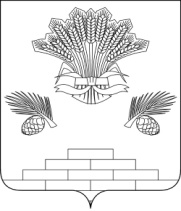 АДМИНИСТРАЦИЯ ЯШКИНСКОГО МУНИЦИПАЛЬНОГО РАЙОНАПОСТАНОВЛЕНИЕот «23» ноября 2016  № 477-ппгт  ЯшкиноО передаче на праве оперативного управления МБУ «Районный дом культуры» гаражного бокса, расположенногопо адресу: пгт. Яшкино, пер. Рабочий, 3	На основании ходатайства директора МБУ «Районный дом культуры» Яшкинского муниципального района Кучерявого М.В. о передаче на праве оперативного управления гаражного бокса, расположенного по адресу: Кемеровская область, Яшкинский район, пгт. Яшкино, пер. Рабочий, 3, руководствуясь Уставом Яшкинского муниципального района,  Положением «О Порядке управления и распоряжения муниципальной собственностью Яшкинского муниципального района, утвержденного решением Яшкинского районного Совета народных депутатов от 25.03.2011 № 271-р, администрация Яшкинского муниципального района постановляет:	1. Передать на праве оперативного управления муниципальному бюджетному учреждению «Районный дом культуры» Яшкинского муниципального района гаражный бокс, общей  площадью 31,0 кв.м., находящийся в одноэтажном кирпичном здании, 1992 года ввода в эксплуатацию, балансовой стоимостью 29992,50 рублей, остаточной стоимостью по состоянию на 17.11.2016г. 0,00 рублей, расположенный по адресу: Кемеровская область, Яшкинский район, пгт. Яшкино, пер. Рабочий, 3. 2. Передачу вышеуказанного имущества оформить актом приема-передачи.  	3. Контроль за исполнением настоящего постановления возложить на заместителя главы Яшкинского муниципального района по имуществу –начальника  МКУ «Управление имущественных отношений» Н.А. Вульф.   	4. Настоящее постановление вступает в силу с момента подписания.Глава Яшкинскогомуниципального  района                                                                         С.В. Фролов